COMUNE  DI  COSSOINEProvincia di SassariVia Vittorio Emanuele,14 – 07010 Cossoine – SS – Tel.079/861050 – Fax. 079/861036e-mail: servizi.sociali@comune.cossoine.ss.itSERVIZIO SOCIALECONVENZIONE TRA IL COMUNE DI COSSOINE E L’ESERCIZIO COMMERCIALE __________________________________________________________ PER L’UTILIZZO E IL RIMBORSO DEL BUONO SPESA A FAVORE DEI CITTADINI RESIDENTI NEL TERRITORIO COMUNALETRAIl Comune di ____________________ Codice Fiscale _____________ nella persona  di _____________ che interviene al presente atto in qualità di __________________________El’Esercizio commerciale _________________________________________________ con sede in _________________ Via ______________________ P.IVA _________________________ nella persona di _________________________________ che interviene al presente atto in qualità  di ____________________________________________________SI CONVIENE E SI STIPULA QUANTO SEGUEArt. 1 – Oggetto e finalità della convenzioneLa presente Convenzione ha per oggetto l’utilizzo dei Buoni Spesa per l’acquisto di generi alimentari o di prima necessità presso gli esercizi commerciali convenzionati, così come disposto dall’ordinanza del Presidente del Consiglio dei Ministri n.658 del 29/03/2020 e da ultimo dal D.L.n.154 del 23.11.2020, c.d. “Ristori ter”.Art. 2 – Modalità di utilizzoIl buono spesa nel quale viene indicato l’importo spendibile, gli estremi dell’esercizio commerciale scelto dall’utente, è rilasciato e sottoscritto dal Servizio Sociale.Art. 3 – Beni acquistabili con il buono spesaCon il buono spesa posso essere acquistati esclusivamente prodotti della seguenti categorie merceologiche:Prodotti alimentari Prodotti di pulizia della casaProdotti per l’igiene personaleProdotti di prima necessità, (es, pellet e medicinali)È in capo all’esercizio commerciale il corretto utilizzo del buono,  verificando che i prodotti acquistati rientrino tra quelli ammessi.Art. 4 – Modalità di rimborsoL’esercizio commerciale dovrà ritirare il buono consegnato dall’utente,  compilarlo con l’elenco della merce fornita e allegare copia dello scontrino non fiscale. Il buono così composto andrà consegnato mensilmente alla polizia municipale che provvederà a recapitarlo all’ufficio servizi sociali del comune.Il servizio sociale, verificata la regolarità della documentazione pervenuta, darà notizia all’esercizio commerciale del numero di determina di impegno e degli estremi per procedere alla fatturazione elettronica.Il comune si impegna a liquidare la fattura entro il massimo di 30 giorni dalla sua acquisizione nel sistema informatico.Art. 5 – CondizioniI buoni spesa sono personali, ovvero utilizzabili solo dal titolare indicato nel buono stesso, non trasferibili, non cedibili a terzi, non convertibili in denaro contante.Art. 6 Durata della convenzioneLa presente convenzione decorre dalla data della sottoscrizione ed ha validità fino al termine del periodo di emergenza.Art. 7 Riservatezza dei datiL’esercizio commerciale, nell’ambito della realizzazione del servizio in argomento, si impegna a garantire la riservatezza delle informazioni commerciali derivanti dalla presente convenzione nel pieno rispetto della normativa in materia di privacy ai sensi del D.Lgs 196/2003, consapevole che in caso la illecita diffusione cagionasse un danno  agli interessati, lo stesso sarà chiamato a rispondere della propria condotta in sede civile e penale.Art. 8 ControlliL’amministrazione comunale e il servizio sociale effettua controlli sul corretto utilizzo dei buoni spesa nel rispetto dei criteri e modalità indicati dalla presente convenzione, riservandosi la facoltà di non riconoscere il rimborso al commerciante per prodotti venduti non conformi a quanto indicato all’art.3.Per il Comune _______________Per l’Esercizio commerciale __________________________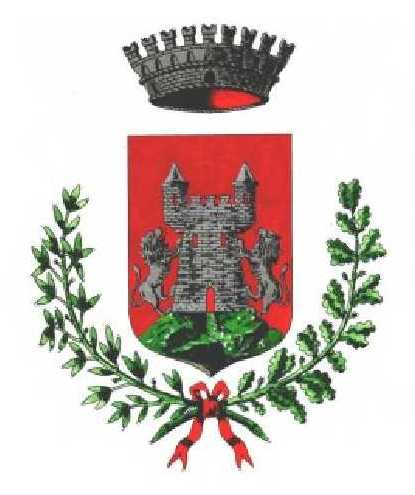 